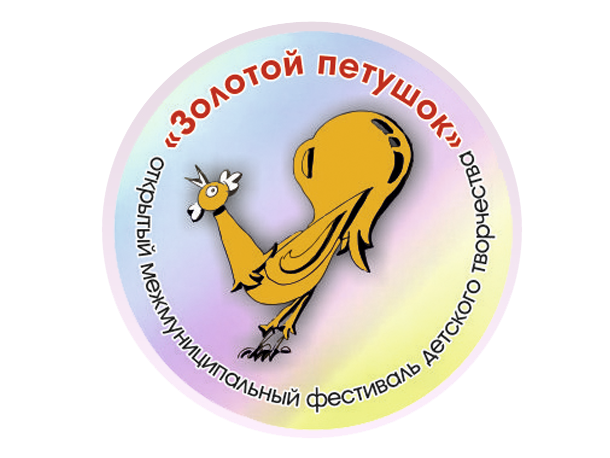 Положение открытого межмуниципального фестиваля детского творчества «Золотой петушок» Цель и задачи Фестиваля2.1. Цель: создание мероприятий, направленных на установление творческих контактов, формирование творческого потенциала  подрастающего поколения, в том числе детей – инвалидов и детей с ограниченными возможностями здоровья.      2.2. Основные задачи Фестиваля:- развитие инновационных форм проведения фестивалей; - популяризации национальных традиций,  и детского творчества; - приобщение к отечественным ценностям культуры и искусства; - создание условий для  поддержки детской одаренности;- создание условий для реализации потребностей детей-инвалидов и детей с ограниченными возможностями здоровья в полноценном творческом становлении и в участии в жизни общества; - выявление, воспитание и развитие личной успешности; - развитие творческих способностей;- укрепление  межрайонных связей и сотрудничества. Организаторы Фестиваля     Фестиваль организован: Муниципальным бюджетным учреждением дополнительного образования «Дом детского творчества» при поддержке управления образования администрации муниципального образования город Алексин. Официальный партнер Фестиваля Тульский региональный фонд социально-экономического, экологического и культурно-научного развития региона.Участники ФестиваляК участию  в Фестивале приглашаются учащиеся дошкольных образовательных учреждений, школ, учреждений дополнительного образования и учреждений культуры, в том числе дети-инвалиды и дети с ограниченными возможностями здоровья, муниципальных образований Тульской области, в возрасте от 7 до 17 лет.Дата и место проведения Фестиваля5.1. Фестиваль проводится 13 мая 2017 года в городе Алексин, по адресу: ул. 50 лет ВЛКСМ, д.2 (территория МБУ ДО «ДДТ»).5.2. Сбор и регистрация участников Фестиваля с 10.00 до 11.00. Начало Фестиваля в 11.00. Условия участия в Фестивале6.1. Для участия в Концертной программе Фестивале необходимо отправить заявку установленного образца (Приложение №1 к Положению Фестиваля) на электронный адрес – aleksin.ddt@tularegion.org, либо  ddt-aleksin@mail.ru (г. Алексин, МБУ ДО «ДДТ») не позднее 3 мая 2016 года.6.2. Количество участников Фестиваля от одного учреждения (организации) не более 15 человек.6.3. Для участия в концертной программе Фестиваля учреждения (организации) могут представить не более двух номеров (вокал, хореография, инструментальная композиция).6.4. В случае большого количества заявок для участия в концертной программе оргкомитет оставляет за собой право сократить количество номеров в программе, о чем учреждения (организации) – участники будут оповещены за неделю до Фестиваля.6.5. В рамках Фестиваля пройдет межмуниципальная выставка-конкурс изобразительного искусства и декоративно-прикладного творчества «Царство Золотого петушка». Условия Выставки представлены в Положении ( Приложение №2  к Положению  Фестиваля).6.6. Допускается участие детей от одного учреждения (организации), как в выставке-конкурсе, так и в концертной программе Фестиваля.6.7. Доставка участников Фестиваля и детских работ на выставку-конкурс  до места проведения Фестиваля осуществляется направляющей стороной.7. Примерная программа проведения Фестиваля10.00 - 11.00 – Регистрация участников Фестиваля.10.00 - 11.00 - Оформление выставки - конкурса изобразительного искусства и декоративно-прикладного творчества. 11.00 – 11.30 – Торжественное открытие Фестиваля.11.30 – 12.30 – Работа площадок: выставка работ изобразительного искусства и декоративно-прикладного творчества «Царство Золотого петушка»; мастер-классы: «Глиняная игрушка», «Славянская кукла», «Тестопластика», «Оригами»; аквагрим; конкурс соломенных кукол, игры, флешмоб, аттракцион «Фото - сюрприз».12.30 – 14.30 – Концертная программа, подготовленная участниками Фестиваля;14.30 – 15.00 – Подведение итогов межмуниципальной Выставки-конкурса изобразительного искусства и декоративно-прикладного творчества «Царство Золотого петушка», итогов конкурса на лучшую соломенную куклу, награждение победителей и призеров и закрытие Фестиваля.